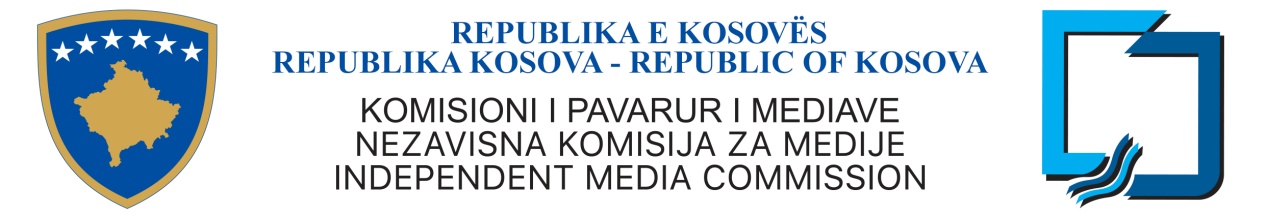 O B A V E Š T E NJ ENa osnovu Uredbe ||Br. 02/2010 o Proceduri Zapošljavanja Državnih Službenika, Članom 22. Paragrafom 4. Nezavisna Komisija za Medije je PONIŠTAVA konkurs za poziciju Direktor Odelenja za Upravljanje Frekvencija sa Br.Ref 1808/934/ADM/n.a obnovljenog 23 avgusta 2018 do 06 avgust 2018 zbog nedovoljnog broja aplikacije za obnovljenu poziciju.   